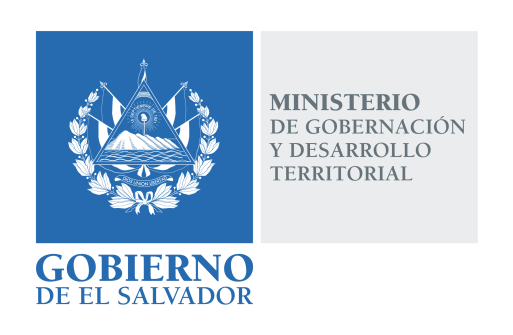 MINISTERIO DE GOBERNACIÓN Y DESARROLLO TERRITORIALREPÚBLICA DE EL SALVADOR, AMÉRICA CENTRALRESOLUCIÓN NÚMERO CIENTO SESENTA Y UNO. En la Unidad de Acceso a la Información Pública del Ministerio de Gobernación y Desarrollo Territorial: San Salvador, a las once horas  y cincuenta minutos del día veinticinco de septiembre de dos mil dieciocho. CONSIDERANDO: I. Téngase por recibida la solicitud de información presentada por medio del Sistema de Gestión de Solicitudes en fecha  dieciocho de septiembre del presente año, a nombre de ---------------------------------------, registrada por esta Unidad bajo el correlativo MIGOBDT-2018-0160, en la que esencial y textualmente requiere: “Certificación DEL ACTA DE CONSTITUCION DE LA IGLESIA CENTRO CRISTIANO DE ADORACION DIOS DE PACTOS" II) Que la referida solicitud cumple con todos los requisitos establecidos en el Art. 66 de la Ley de Acceso a la Información Pública (LAIP), a su vez dicha información no se encuentra entre las excepciones enumeradas en los artículos 19 y 24 de la Ley y 19 de su Reglamento. III) Que en razón de lo anterior, conforme al Art. 70 de la LAIP, se trasladó la solicitud a la Dirección del Registro de Asociaciones y Fundaciones Sin Fines de Lucro, por medio del memorando MEM-UAIP-167- 2018 de fecha 21 de septiembre del presente año; por lo que el día veinticuatro de los corrientes  se recibió respuesta de la unidad la que manifiesta: “… le informo que el servicio por extensión de certificaciones tiene un costo de $25.00 USD  más $0.40 USD por folio extra, a ser cancelados en la Colecturía FAE, de conformidad a tarifas autorizadas mediante Acuerdo Ejecutivo en el Ramo de Hacienda número 1097 de fecha 4 de septiembre 2015, publicado en el Diario Oficial número 176, Tomo 408 de fecha 28 de septiembre del mismo año, por lo que el interesado puede avocarse a este Registro a realizar la solicitud correspondiente”  IV)  Que de conformidad con lo manifestado por la Unidad  y por el Art. 61 de la LAIP  que establece: “En caso de copias certificadas, se aplicaran las tasas previstas en las leyes especiales (…)”, siendo en esta caso aplicable la normativa, deberá el solicitante acudir a las oficinas del mencionado Registro a cancelar el arancel que se genera, siendo el medio idóneo para realizar  el trámite. POR TANTO, conforme a los Arts. 86 Inciso 3° de la Constitución y 2, 7, 9, 50, 62 y 72 de la Ley de Acceso a la Información Pública, esta Unidad de Acceso a la Información Pública, RESUELVE: 1°) Conceder el acceso a la información solicitada. 2°) Remítase la presente por el medio señalado para tal efecto. NOTIFÍQUESE.LICDA. JENNI VANESSA QUINTANILLA GARCÍA                                       OFICIAL DE INFORMACIÓN AD-HONOREM